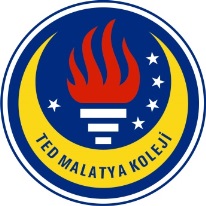 TED MALATYA KOLEJİ2017-2018 Eğitim & Öğretim Yılı Mayıs-Haziran Ayı                                                                         08.06.2018İngilizce GünlüğümüzSayın Velimiz,8. Sınıf öğrencilerimiz 2017-2018 Eğitim ve Öğretim yılının Mayıs- Haziran Ayı içerisinde İngilizce derslerinde: MEB müfredatı kapsamında; ÜNİTE 10 (Natural Forces) içerisinde;Natural Forces/Disasters  (Doğal Afetler) – earthquake (deprem), landslide (toprak kayması), tornado (hortum), hurricane (kasırga), flood (sel), avalanche (çığ), famine (kıtlık), lightning (şimşek, yıldırım), drought (kuraklık) vb.Possible Problems of the Earth in the Future (Dünya olarak gelecekte yaşayacağımız olası problemler) – water shortage (su kıtlığı), pollution (kirlilik), deforestation (ormanları yok etme), illiteracy (okuma yazma oranının azalması), waste disposal (çöp atığı problemi), loss of biodiversity (canlı çeşitliliğinin azalması), extinction of species ( türlerin soylarının tükenmesi) vb.How to survive an Earthquake ( Depremde nasıl hayatta kalırız) ile ilgili yapıları   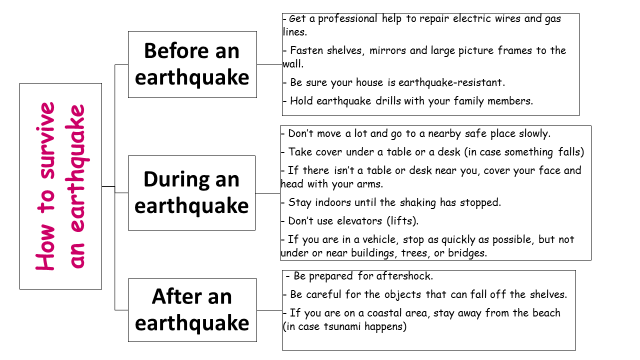 How to stay safe in lightning (Şimşek/yıldırımda nasıl güvende kalırız) ile ilgili yapıları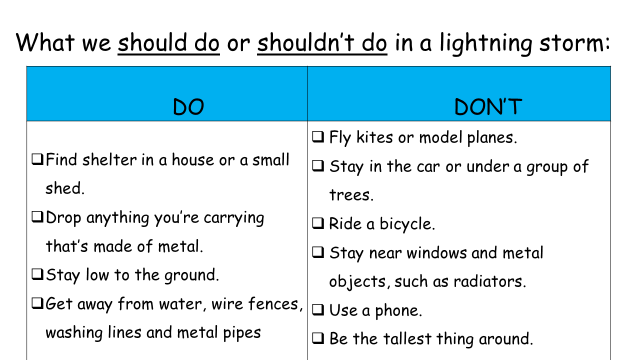 Ünite içerisinde yer alan bazı kelime yapılarını: cause a lot of damage (birçok hasara neden olmak), a disaster hit(s) a city (bir felaketin şehri vurması), take place (olmak), a chance of a disaster (bir felaketin olma ihtimali), take a course of (harekete geçmek), educate people (insanları eğitmek), reduce the number of… ( sayını azaltmak), rescue teams (kurtarma ekibi), charity (hayır kurumu), collect donation (bağış toplamak) vb.  Linking Words – Bazı bağlaçları: as a result of …  (sonucunda), in case (olursa diye),  so that ( amacıyla,  için) kullanmayı         öğrendiler. AYRICA, ünite 9 (Science) ve ünite 10 (Natural Forces) içerinde kelime çalışma kâğıtları verilip sınıf içerisinde worksheet (çalışma kâğıtları) yapılarak kelimeler pekiştirilip akabinde kelime quizleri yapılmıştır. Sınıf içi kaynak kitaplarımızdan (MORE&MORE Testbook, MARATHON Testbook ve Vocabulary Testbook) ve sınıf dışı kaynak kitaplarımızdan ise (Ahead with English ve Testbooklet), (Marathon Reference Book, Worksheet ve Workbook) ünite 9 ve Ünite 10 ilgili tüm çalışmalar yapılmış ve testler çözülmüştür.                                                       İNGİLİZCE ZÜMRESİ 